APPLICATION DETAILS                                                                              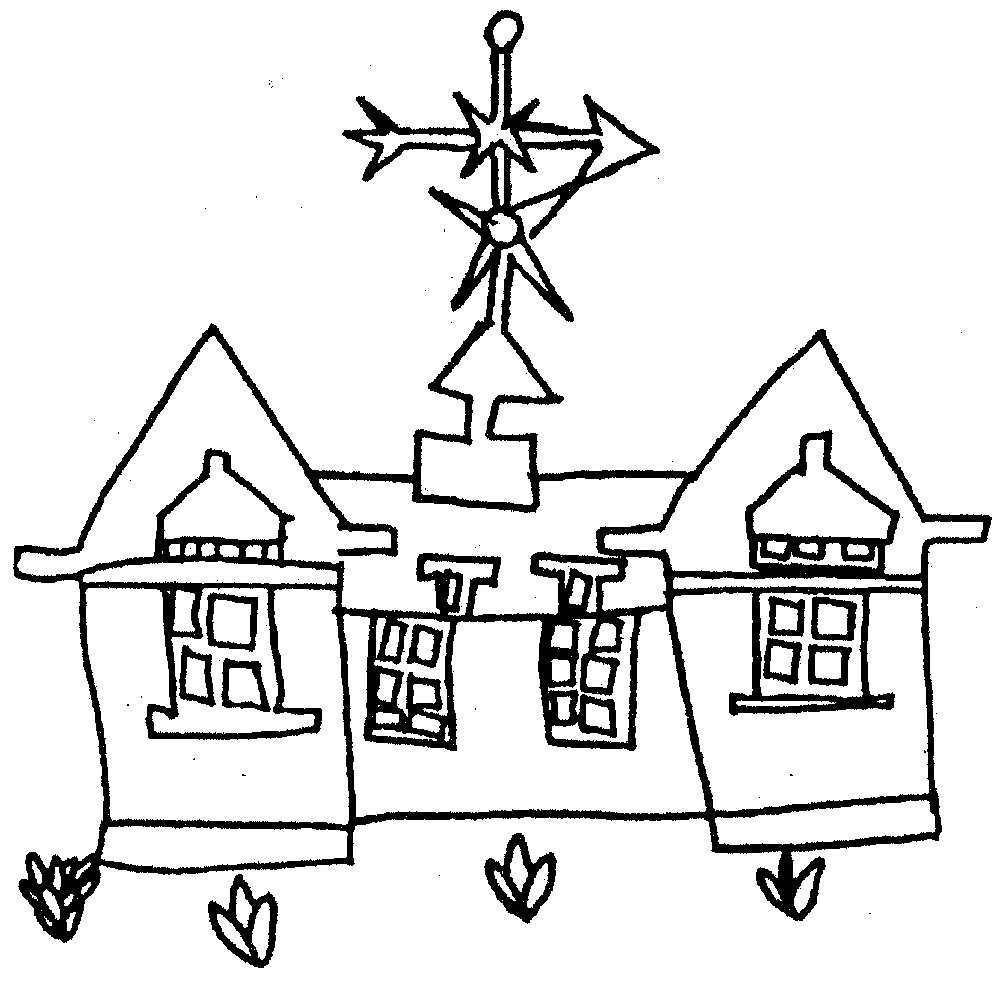 Child’s Surname: ………………………………………….	First Name: ….. ..…………………….….…..........Preferred Name: …………………………………….........	Middle 	Names:……………….…………….……....Name as shown on birth certificate (if different):………………………….………………………….……….….…Date of birth: ……………………………………………………		Male / Female (Please delete as appropriate)Address:…………………………………………………………………………………………………..………..……Post Code: ………………………………….…	Home Phone Number:  ……………………………………………EMERGENCY CONTACT NUMBERSIt is extremely important that we are able to make contact with you during the day should there be a problem with your child.  Please therefore give daytime details and at least one other contact person and indicate the order in which they should be contacted.  Please give names and address of both parents (where possible).Mother’s full name and address…………………………………………………………………….....Mrs/Miss/Ms……………………..……………………………………………………………………………………….…………….Telephone number/s	Home…………………………………………………………………………….……………..                   	Work……………………………………………………………………………………………                             	Mobile………………………………….……………………………………………………….			Email address:……………………………….……………………………………………….Contact Order (please circle)			1  2  3  4Father’s full name and address ……………………………………………………………………………………….……………………. ……………………………………………………………………………………………………..Telephone number/s	Home ……………….…………………………………………………………………………			Work …………………………………………………………………………………………...			Mobile: ……………………………………………………………………………..…………			Email address:……………………………….………………………………………………,Contact Order (please circle)			1  2  3  4Additional Emergency Contact/sMEDICAL DETAILSDoctors Surgery: ………………………………………….....................................................................Telephone Number: ………………………………...............................................................................................Address: ……………………………………………………………………………………………………………....Are there any medical problems likely to cause difficulty or be relevant while attending this school e.g. emotional, diet, fits, medication, etc.? ………………………………………………………………………………..……...…………………………………………………………………………………………………………………….Details of any regular medication: (e.g. asthma inhaler, epipen) …………………………………………………………..Is your child allergic to plasters?  Yes / NoIs your child vegetarian?  Yes / No		Other dietary requirements eg halal, kosher etc…………………Does your child have a statement of special educational needsor Education Health Care Plan?									YES / NODoes your child have any special educational needs? 						YES / NOIf yes please specify ……………………….…………………………………………………………………………………………………………………………………………………………………………………………………………..Has either parent worked for HM armed forces in the past 3 years?				YES / NOIs your child in care to a Local Authority?								YES / NOFirst Language ……………………………………	Home Language …………………………………..………Religion............................................			English as a second language 		 YES/NOCountry of Birth……………………………………… 	Nationality…………………………………..……….Nursery/playgroups/school attending/attended (delete as appropriate)………………………...........................Address..............................................................................................................................................................Tel no:.................................................................... Date started: ……………………...SIBLINGSPlease provide names and dates of birth of all brothers / sisters TRAVEL ARRANGEMENTS (Please tick)Are you entitled to claim Income Support, Job Seeker’s Allowance (Income based), Child Tax Credit (not including Working Tax Credit and your income does not exceed £16,190.00 (as at 12.11.14) or the Guarantee element of State Pension Credit	?							YES/NOIf yes, you may be eligible to free school meals (Nursery), free school visits, Breakfast Club (Early Years and Key Stage 1) and Extra Curriuclar Clubs and music lessons (Key Stage 1).Please register on the Citizens Portal following the link below:https://www.milton-keynes.gov.uk/schools-and-lifelong-learning/information-for-parents/school-mealsPlease give details of any special family circumstances that the school should be aware of, for example if the child’s parents are separated, divorced or deceased.  Please also state if the child is part of a single-parent family.  ………………………………………………………………………………………………………………………….….……………………………………………………………………………………………………………………………………….…Is your child subject to a residency or court order ?							YES/NOIf yes, please give details of the person who has the order:Name:  …………………………………………………………………………………………………………….……..Address: ………………………………………………………………………………………………………………….Telephone number/s 	Home: ……………………………………………………………………………………….…			Work: ………………………………………………………………………………………..….			: …………………………………………………………………………………….…...Please confirm access rights of any other parent:……………………………………………………………….….………………………………………………………………………………………………………………………….…The following information is optional.  Is there anything the school needs to know about you and/or your partner/spouse that might affect your access needs, eg do you need wheelchair access, information in large print or do you have a hearing impairment?												    YES/NOIf YES, please specify……………………………………………………………………………………………………………………………..……………………………………………………………………………………………………………………………..Data Protection Act 1998:  The school is registered under the Data Protection Act for holding personal data. The school has a duty to protect this information and to keep it up to date. The school is required to share some of the data with the Education Authority and with DESigned: ………………………………………………………………...  Date …………………………………………Name: (please print) ……………………………………………………………………………………………………Relationship to child …………………………………………………………………………………………………….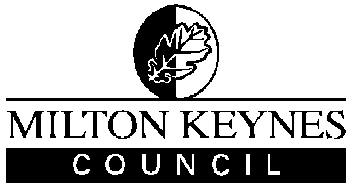 Pupil’s name …………………………………………………………………………………………………………….Our ethnic background describes how we think of ourselves.  This may be based on many things including, for example, our skin colour, language, culture, ancestry or family history.  Ethnic background is not the same as nationality or country of birth.Using the list below, please tick one box only to indicate the ethnic background of the pupil named above.  Please also tick whether a parent/carer or pupil filled in the form.WHITE							BLACK OR BLACK BRITISH	  English						  Black  background	  Scottish						  Ghanaian	  Welsh						  Nigerian	  Other White British				  Sierra Leonean	  Irish						  Somali	  Traveller of Irish Heritage			  Other Black African	  Gypsy / Roma					  Any Other Black backgroundItalian						        Please specify ……………………..White Western EuropeanWhite Eastern European			 Any Other White background  Please specify ……………………..MIXED OR DUAL BACKGROUND			ASIAN OR ASIAN BRITISH	  White and Black 			  Indian	  White and Black African				  Pakistani	  White and Pakistani				  Bangladeshi	  White and Indian					  Asian and any other ethnic group Any other mixed backgroundPlease specify ……………………….OTHER GROUPS					  Chinese						  Japanese					      	Any other ethnic groupTHIS INFORMATION WAS PROVIDED BYParent/Carer					Signed ……………………………………..Student						Date ………………………………………...	Name and addressRelationship to childTelephone numbersContact Order (please circle) 1  2  3  4Home:Work::Contact Order (please circle) 1  2  3  4Home:Work::NameDate of BirthCurrent school (if appropriate)Walk		Public transportPrivate car/vanLocal Authority transport